Publicado en Huesca el 23/04/2024 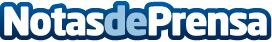 Carm se convierte en el destino predilecto para la maquinaria agrícola e industrial de segunda mano en BinéfarUbicada en el corazón de Binéfar, Huesca, CARM se consolida como la referencia en el mercado de compra y venta de maquinaria agrícola e industrial de segunda mano. Con un extenso y diverso catálogo de equipos, la empresa invita a profesionales del sector a descubrir soluciones eficientes y económicas que impulsan proyectos y negocios hacia el éxito sostenibleDatos de contacto:Francisco PenaGerente974428470Nota de prensa publicada en: https://www.notasdeprensa.es/carm-se-convierte-en-el-destino-predilecto Categorias: Nacional Aragón Movilidad y Transporte Industria Otras Industrias http://www.notasdeprensa.es